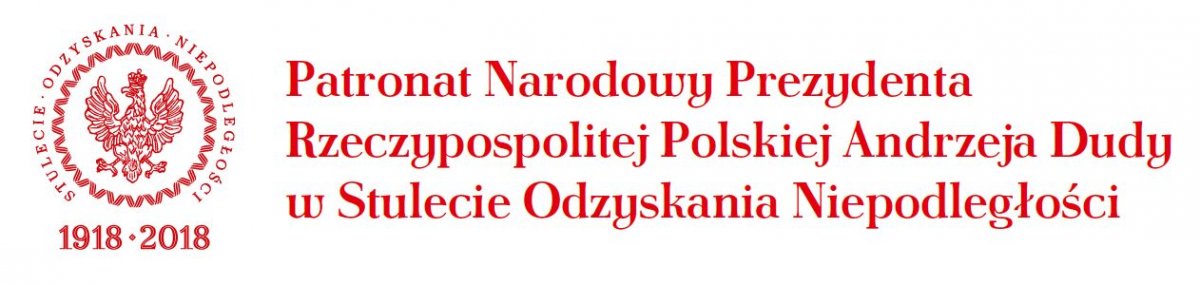 Patroni medialniKARTA ZGŁOSZENIAVI Powiatowy Konkurs Pieśni i Piosenki Patriotycznejw hołdzie Witoldowi Lutosławskiemuw Szkole Podstawowej w Drozdowie.1. Imię i nazwisko uczestnika/uczestników…...........................................................................................................…...........................................................................................................…..........................................................................................................2. Klasa - …........ / Wiek uczestnika - …......... lat. / Kategoria - …................3. Nazwa reprezentowanej placówki..............................................................................................................................................................................................................................................................................................4. Dane teleadresowe placówki:Adres….....................................................................................................….............................................................................................................5. Telefon kontaktowy …...............................................................................6. E-mail …..................................................................................................7. Tytuł utworu / autor tekstu i muzyki lub z repertuaru …............................…..........................................................................................................…..........................................................................................................